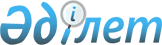 О внесении изменений в решение маслихата города Семей от 25 декабря 2020 года № 61/437-VI "О бюджете города Семей на 2021-2023 годы"Решение маслихата города Семей Восточно-Казахстанской области от 5 мая 2021 года № 9/54-VII. Зарегистрировано Департаментом юстиции Восточно-Казахстанской области 12 мая 2021 года № 8793
      Примечание ИЗПИ.
      В тексте документа сохранена пунктуация и орфография оригинала.
      В соответствии со статьями 106, 109 Бюджетного кодекса Республики Казахстан, подпунктом 1) пункта 1 статьи 6 Закона Республики Казахстан от "О местном государственном управлении и самоуправлении в Республике Казахстан", решением Восточно-Казахстанского областного маслихата от 23 апреля 2021 года № 4/24-VII "О внесении изменений в решение Восточно-Казахстанского областного маслихата от 14 декабря 2020 года № 44/495-VI "Об областном бюджете на 2021-2023 годы" (зарегистрировано в Реестре государственной регистрации нормативных правовых актов за № 8690), маслихат города Семей РЕШИЛ:
      1. Внести в решение маслихата города Семей от 25 декабря 2020 года № 61/437-VI "О бюджете города Семей на 2021-2023 годы" (зарегистрировано в Реестре государственной регистрации нормативных правовых актов за № 8100, опубликовано в Эталонном контрольном банке нормативных правовых актов Республики Казахстан в электронном виде 6 января 2021 года), следующие изменения:
      пункт 1 изложить в следующей редакции:
      "Утвердить городской бюджет на 2021-2023 годы согласно приложениям 1, 2, 3 соответственно, в том числе на 2021 год в следующих объемах:
      1) доходы – 49 091 378,8 тысяч тенге:
      налоговые поступления – 24 199 432,0 тысяч тенге;
      неналоговые поступления – 96 891,0 тысяч тенге;
      поступления от продажи основного капитала – 3 272 109,0 тысяч тенге;
      поступления трансфертов – 21 522 946,8 тысяч тенге;
      2) затраты – 56 860 826,4 тысяч тенге;
      3) чистое бюджетное кредитование – -146 039,0 тысяч тенге:
      бюджетные кредиты – 35 004,0 тысяч тенге;
      погашение бюджетных кредитов – 181 043,0 тысяч тенге;
      4) сальдо по операциям с финансовыми активами – 0,0 тысяч тенге:
      приобретение финансовых активов – 0,0 тысяч тенге;
      поступления от продажи финансовых активов государства – 0,0 тысяч тенге;
      5) дефицит (профицит) бюджета – -7 623 408,6 тысяч тенге;
      6) финансирование дефицита (использование профицита) бюджета – 7 623 408,6 тысяч тенге:
      поступление займов – 9 279 337,0 тысяч тенге;
      погашение займов – 3 951 454,1 тысяч тенге;
      используемые остатки бюджетных средств – 2 295 525,7 тысяч тенге.";
      приложение 1 к указанному решению изложить в новой редакции, согласно приложению к настоящему решению.
      2. Настоящее решение вводится в действие с 1 января 2021 года. Бюджет города Семей на 2021 год
					© 2012. РГП на ПХВ «Институт законодательства и правовой информации Республики Казахстан» Министерства юстиции Республики Казахстан
				
      Председатель сессии городского маслихата 

Н. Альменева

      Секретарь городского маслихата 

Б. Акжалов
Приложение к решению 
от 5 мая 2021 года № 9/54-VIIПриложение 1 к решению 
от 25 декабря 2020 года 
№ 61/437-VI
Категория
Категория
Категория
Категория
Категория
Категория
Сумма 
(тысяч тенге)
Класс
Класс
Класс
Класс
Класс
Сумма 
(тысяч тенге)
Подкласс
Подкласс
Подкласс
Сумма 
(тысяч тенге)
Наименование
Сумма 
(тысяч тенге)
1
2
2
3
3
4
5
I. Доходы
49 091 378,8
1
Налоговые поступления
24 199 432,0
01
01
Подоходный налог
13 288 936,0
1
1
Корпоративный подоходный налог
4 103 500,0
2
2
Индивидуальный подоходный налог
9 185 436,0
03
03
Социальный налог
7 599 600,0
1
1
Социальный налог
7 599 600,0
04
04
Налоги на собственность
2 694 913,0
1
1
Налоги на имущество
1 965 768,0
3
3
Земельный налог
183 453,0
4
4
Налог на транспортные средства
545 692,0
05
05
Внутренние налоги на товары, работы и услуги
526 683,0
2
2
Акцизы
57 240,0
3
3
Поступления за использование природных и других ресурсов
169 293,0
4
4
Сборы за ведение предпринимательской и профессиональной деятельности
300 150,0
08
08
Обязательные платежи, взимаемые за совершение юридически значимых действий и (или) выдачу документов уполномоченными на то государственными органами или должностными лицами
89 300,0
1
1
Государственная пошлина
89 300,0
2
Неналоговые поступления 
96 891,0
01
01
Доходы от государственной собственности
40 891,0
1
1
Поступления части чистого дохода государственных предприятий
1 351,0
4
4
Доходы на доли участия в юридических лицах, находящиеся в государственной собственности
3 025,0
5
5
Доходы от аренды имущества, находящегося в государственной собственности
33 171,0
9
9
Прочие доходы от государственной собственности
3 344,0
06
06
Прочие неналоговые поступления
56 000,0
1
1
Прочие неналоговые поступления
56 000,0
3
Поступления от продажи основного капитала
3 272 109,0
01
01
Продажа государственного имущества, закрепленного за государственными учреждениями
2 870 834,0
1
1
Продажа государственного имущества, закрепленного за государственными учреждениями
2 870 834,0
03
03
Продажа земли и нематериальных активов
401 275,0
1
1
Продажа земли
238 000,0
2
2
Продажа нематериальных активов
163 275,0
4
Поступления трансфертов
21 522 946,8
01
01
Трансферты из нижестоящих органов государственного управления 
2,5
3
3
Трансферты из бюджетов городов районного значения, сел, поселков, сельских округов
2,5
02
02
Трансферты из вышестоящих органов государственного управления
21 522 944,3
2
2
Трансферты из областного бюджета
21 522 944,3
Функциональная группа
Функциональная группа
Функциональная группа
Функциональная группа
Функциональная группа
Функциональная группа
Сумма 
(тысяч тенге)
Функциональная подгруппа
Функциональная подгруппа
Функциональная подгруппа
Функциональная подгруппа
Функциональная подгруппа
Сумма 
(тысяч тенге)
Администратор бюджетных программ
Администратор бюджетных программ
Администратор бюджетных программ
Администратор бюджетных программ
Сумма 
(тысяч тенге)
Программа
Программа
Сумма 
(тысяч тенге)
Наименование
Сумма 
(тысяч тенге)
1
2
3
3
4
5
6
II. Затраты
56 860 826,4
01
Государственные услуги общего характера
897 593,5
1
Представительные, исполнительные и другие органы, выполняющие общие функции государственного управления
524 393,1
112
112
Аппарат маслихата района (города областного значения)
30 727,7
001
Услуги по обеспечению деятельности маслихата района (города областного значения)
28 959,7
003
Капитальные расходы государственного органа
1 768,0
122
122
Аппарат акима района (города областного значения)
493 665,4
001
Услуги по обеспечению деятельности акима района (города областного значения)
416 688,4
003
Капитальные расходы государственного органа
76 977,0
2
Финансовая деятельность
16 854,2
459
459
Отдел экономики и финансов района (города областного значения)
16 854,2
003
Проведение оценки имущества в целях налогообложения
13 088,2
010
Приватизация, управление коммунальным имуществом, постприватизационная деятельность и регулирование споров, связанных с этим
3 766,0
9
Прочие государственные услуги общего характера
356 346,2
459
459
Отдел экономики и финансов района (города областного значения)
170 222,1
001
Услуги по реализации государственной политики в области формирования и развития экономической политики, государственного планирования, исполнения бюджета и управления коммунальной собственностью района (города областного значения)
127 119,3
113
Целевые текущие трансферты нижестоящим бюджетам
43 102,8
801
801
Отдел занятости, социальных программ и регистрации актов гражданского состояния района (города областного значения)
186 124,1
001
Услуги по реализации государственной политики на местном уровне в сфере занятости, социальных программ и регистрации актов гражданского состояния
186 124,1
02
Оборона
124 569,4
1
Военные нужды
86 077,0
122
122
Аппарат акима района (города областного значения)
86 077,0
005
Мероприятия в рамках исполнения всеобщей воинской обязанности
86 077,0
2
Организация работы по чрезвычайным ситуациям
38 492,4
122
122
Аппарат акима района (города областного значения)
38 492,4
006
Предупреждение и ликвидация чрезвычайных ситуаций масштаба района (города областного значения)
19 391,4
007
Мероприятия по профилактике и тушению степных пожаров районного (городского) масштаба, а также пожаров в населенных пунктах, в которых не созданы органы государственной противопожарной службы
19 101,0
03
Общественный порядок, безопасность, правовая, судебная, уголовно-исполнительная деятельность
111 421,0
9
Прочие услуги в области общественного порядка и безопасности
111 421,0
485
485
Отдел пассажирского транспорта и автомобильных дорог района (города областного значения)
111 421,0
021
Обеспечение безопасности дорожного движения в населенных пунктах
111 421,0
06
Социальная помощь и социальное обеспечение
5 186 200,7
1
Социальное обеспечение
1 708 595,0
801
801
Отдел занятости, социальных программ и регистрации актов гражданского состояния района (города областного значения)
1 708 595,0
010
Государственная адресная социальная помощь
1 708 595,0
2
Социальная помощь
3 158 386,7
485
485
Отдел пассажирского транспорта и автомобильных дорог района (города областного значения)
358 037,0
068
Социальная поддержка отдельных категорий граждан в виде льготного, бесплатного проезда на городском общественном транспорте (кроме такси) по решению местных представительных органов 
358 037,0
801
801
Отдел занятости, социальных программ и регистрации актов гражданского состояния района (города областного значения)
2 800 349,7
004
Программа занятости
778 309,0
006
Оказание социальной помощи на приобретение топлива специалистам здравоохранения, образования, социального обеспечения, культуры, спорта и ветеринарии в сельской местности в соответствии с законодательством Республики Казахстан
23 029,0
007
Оказание жилищной помощи
32 911,0
009
Материальное обеспечение детей-инвалидов, воспитывающихся и обучающихся на дому
86 110,0
011
Социальная помощь отдельным категориям нуждающихся граждан по решениям местных представительных органов
607 739,0
013
Социальная адаптация лиц, не имеющих определенного местожительства
119 436,7
014
Оказание социальной помощи нуждающимся гражданам на дому
231 185,4
015
Территориальные центры социального обслуживания пенсионеров и инвалидов
329 259,5
017
Обеспечение нуждающихся инвалидов обязательными гигиеническими средствами и предоставление услуг специалистами жестового языка, индивидуальными помощниками в соответствии с индивидуальной программой реабилитации инвалида
495 992,3
023
Обеспечение деятельности центров занятости населения
96 377,8
9
Прочие услуги в области социальной помощи и социального обеспечения
319 219,0
801
801
Отдел занятости, социальных программ и регистрации актов гражданского состояния района (города областного значения)
319 219,0
018
Оплата услуг по зачислению, выплате и доставке пособий и других социальных выплат
19 782,0
050
Обеспечение прав и улучшение качества жизни инвалидов в Республике Казахстан
223 837,0
094
Предоставление жилищных сертификатов как социальная помощь
75 600,0
07
Жилищно-коммунальное хозяйство
19 019 828,1
1
Жилищное хозяйство
11 689 358,2
467
467
Отдел строительства района (города областного значения)
11 492 284,5
003
Проектирование и (или) строительство, реконструкция жилья коммунального жилищного фонда
9 903 423,7
004
Проектирование, развитие и (или) обустройство инженерно-коммуникационной инфраструктуры
1 588 860,8
487
487
Отдел жилищно-коммунального хозяйства и жилищной инспекции района (города областного значения)
197 073,7
001
Услуги по реализации государственной политики на местном уровне в области жилищно-коммунального хозяйства и жилищного фонда
130 976,6
005
Организация сохранения государственного жилищного фонда
35 929,9
010
Изготовление технических паспортов на объекты кондоминиумов
1 000,0
033
Проектирование, развитие и (или) обустройство инженерно-коммуникационной инфраструктуры
5 000,0
113
Целевые текущие трансферты нижестоящим бюджетам
24 167,2
2
Коммунальное хозяйство
3 350 874,3
467
467
Отдел строительства района (города областного значения)
1 601 770,1
006
Развитие системы водоснабжения и водоотведения
85 274,0
058
Развитие системы водоснабжения и водоотведения в сельских населенных пунктах
1 516 496,1
487
487
Отдел жилищно-коммунального хозяйства и жилищной инспекции района (города областного значения)
1 749 104,2
016
Функционирование системы водоснабжения и водоотведения
169 440,0
018
Развитие благоустройства городов и населенных пунктов
13 200,0
026
Организация эксплуатации тепловых сетей, находящихся в коммунальной собственности районов (городов областного значения)
1 249 495,6
028
Развитие коммунального хозяйства
253 938,6
029
Развитие системы водоснабжения и водоотведения
63 030,0
3
Благоустройство населенных пунктов
3 979 595,6
487
487
Отдел жилищно-коммунального хозяйства и жилищной инспекции района (города областного значения)
3 979 595,6
017
Обеспечение санитарии населенных пунктов
158 847,9
025
Освещение улиц в населенных пунктах
737 096,4
030
Благоустройство и озеленение населенных пунктов
3 080 579,3
031
Содержание мест захоронений и захоронение безродных
3 072,0
08
Культура, спорт, туризм и информационное пространство
1 092 369,2
1
Деятельность в области культуры
244 625,0
455
455
Отдел культуры и развития языков района (города областного значения)
244 625,0
003
Поддержка культурно-досуговой работы
244 625,0
2
Спорт
263 208,3
465
465
Отдел физической культуры и спорта района (города областного значения)
262 208,3
001
Услуги по реализации государственной политики на местном уровне в сфере физической культуры и спорта
164 097,3
005
Развитие массового спорта и национальных видов спорта 
6 672,0
006
Проведение спортивных соревнований на районном (города областного значения) уровне
55 096,0
007
Подготовка и участие членов сборных команд района (города областного значения) по различным видам спорта на областных спортивных соревнованиях
36 343,0
467
467
Отдел строительства района (города областного значения)
1 000,0
008
Развитие объектов спорта 
1 000,0
3
Информационное пространство
366 136,9
455
455
Отдел культуры и развития языков района (города областного значения)
232 766,9
006
Функционирование районных (городских) библиотек
216 345,9
007
Развитие государственного языка и других языков народа Казахстана
16 421,0
456
456
Отдел внутренней политики района (города областного значения)
133 370,0
002
Услуги по проведению государственной информационной политики
133 370,0
9
Прочие услуги по организации культуры, спорта, туризма и информационного пространства
218 399,0
455
455
Отдел культуры и развития языков района (города областного значения)
138 254,0
001
Услуги по реализации государственной политики на местном уровне в области развития языков и культуры
33 619,0
032
Капитальные расходы подведомственных государственных учреждений и организаций
5 985,0
113
Целевые текущие трансферты нижестоящим бюджетам
98 650,0
456
456
Отдел внутренней политики района (города областного значения)
80 145,0
001
Услуги по реализации государственной политики на местном уровне в области информации, укрепления государственности и формирования социального оптимизма граждан
50 766,0
003
Реализация мероприятий в сфере молодежной политики
29 379,0
09
Топливно-энергетический комплекс и недропользование
2 353 909,1
1
Топливо и энергетика
2 353 909,1
467
467
Отдел строительства района (города областного значения)
1 999 356,2
009
Развитие теплоэнергетической системы
1 999 356,2
487
487
Отдел жилищно-коммунального хозяйства и жилищной инспекции района (города областного значения)
354 552,9
009
Развитие теплоэнергетической системы
354 552,9
10
Сельское, водное, лесное, рыбное хозяйство, особо охраняемые природные территории, охрана окружающей среды и животного мира, земельные отношения
122 605,1
1
Сельское хозяйство
52 636,0
462
462
Отдел сельского хозяйства района (города областного значения)
51 636,0
001
Услуги по реализации государственной политики на местном уровне в сфере сельского хозяйства
51 636,0
467
467
Отдел строительства района (города областного значения)
1 000,0
010
Развитие объектов сельского хозяйства
1 000,0
6
Земельные отношения
62 698,1
463
463
Отдел земельных отношений района (города областного значения)
62 698,1
001
Услуги по реализации государственной политики в области регулирования земельных отношений на территории района (города областного значения)
62 698,1
9
Прочие услуги в области сельского, водного, лесного, рыбного хозяйства, охраны окружающей среды и земельных отношений
7 271,0
10
9
459
459
Отдел экономики и финансов района (города областного значения)
7 271,0
10
9
474
474
099
Реализация мер по оказанию социальной поддержки специалистов
7 271,0
11
Промышленность, архитектурная, градостроительная и строительная деятельность
123 915,9
2
Архитектурная, градостроительная и строительная деятельность
123 915,9
467
467
Отдел строительства района (города областного значения)
64 637,0
001
Услуги по реализации государственной политики на местном уровне в области строительства
64 637,0
468
468
Отдел архитектуры и градостроительства района (города областного значения)
59 278,9
001
Услуги по реализации государственной политики в области архитектуры и градостроительства на местном уровне
42 030,9
003
Разработка схем градостроительного развития территории района и генеральных планов населенных пунктов
17 248,0
12
Транспорт и коммуникации
4 134 921,9
1
Автомобильный транспорт
3 518 143,4
485
485
Отдел пассажирского транспорта и автомобильных дорог района (города областного значения)
3 518 143,4
022
Развитие транспортной инфраструктуры
168 312,2
023
Обеспечение функционирования автомобильных дорог
1 791 982,5
045
Капитальный и средний ремонт автомобильных дорог районного значения и улиц населенных пунктов
1 557 848,7
9
Прочие услуги в сфере транспорта и коммуникаций
616 778,5
485
485
Отдел пассажирского транспорта и автомобильных дорог района (города областного значения)
616 778,5
001
Услуги по реализации государственной политики на местном уровне в области пассажирского транспорта и автомобильных дорог 
111 140,5
037
Субсидирование пассажирских перевозок по социально значимым городским (сельским), пригородным и внутрирайонным сообщениям
500 000,0
113
Целевые текущие трансферты нижестоящим бюджетам
5 638,0
13
Прочие
2 741 314,1
3
Поддержка предпринимательской деятельности и защита конкуренции
162 971,5
467
467
Отдел строительства района (города областного значения)
113 873,0
026
Развитие индустриальной инфраструктуры в рамках Единой программы поддержки и развития бизнеса "Дорожная карта бизнеса-2025"
113 873,0
469
469
Отдел предпринимательства района (города областного значения)
49 098,5
001
Услуги по реализации государственной политики на местном уровне в области развития предпринимательства
49 098,5
9
Прочие
2 578 342,6
459
459
Отдел экономики и финансов района (города областного значения)
578 342,6
008
Разработка или корректировка, а также проведение необходимых экспертиз технико-экономических обоснований местных бюджетных инвестиционных проектов и конкурсных документаций проектов государственно-частного партнерства, концессионных проектов, консультативное сопровождение проектов государственно-частного партнерства и концессионных проектов
40 340,1
012
Резерв местного исполнительного органа района (города областного значения)
538 002,5
13
9
485
485
Отдел пассажирского транспорта и автомобильных дорог района (города областного значения)
2 000 000,0
13
9
469
469
071
Развитие социальной и инженерной инфраструктуры окраин городов 
2 000 000,0
14
Обслуживание долга
612 277,0
1
Обслуживание долга
612 277,0
459
459
Отдел экономики и финансов района (города областного значения)
612 277,0
021
Обслуживание долга местных исполнительных органов по выплате вознаграждений и иных платежей по займам из областного бюджета
612 277,0
15
Трансферты
20 339 901,4
1
Трансферты
20 339 901,4
459
459
Отдел экономики и финансов района (города областного значения)
20 339 901,4
006
Возврат неиспользованных (недоиспользованных) целевых трансфертов
12 483,4
024
Целевые текущие трансферты из нижестоящего бюджета на компенсацию потерь вышестоящего бюджета в связи с изменением законодательства
19 935 864,0
038
Субвенции
391 554,0
III. Чистое бюджетное кредитование
-146 039,0
Бюджетные кредиты
35 004,0
10
Сельское, водное, лесное, рыбное хозяйство, особо охраняемые природные территории, охрана окружающей среды и животного мира, земельные отношения
35 004,0
9
Прочие услуги в области сельского, водного, лесного, рыбного хозяйства, охраны окружающей среды и земельных отношений
35 004,0
459
459
Отдел экономики и финансов района (города областного значения)
35 004,0
018
Бюджетные кредиты для реализации мер социальной поддержки специалистов 
35 004,0
Погашение бюджетных кредитов
181 043,0
IV. Сальдо по операциям с финансовыми активами
0,0
Приобретение финансовых активов
0,0
Поступления от продажи финансовых активов государства
0,0
V. Дефицит (профицит) бюджета
-7 623 408,6
VI. Финансирование дефицита (использование профицита) бюджета
7 623 408,6
Поступление займов
9 279 337,0
Погашение займов
3 951 454,1
Используемые остатки бюджетных средств 
2 295 525,7